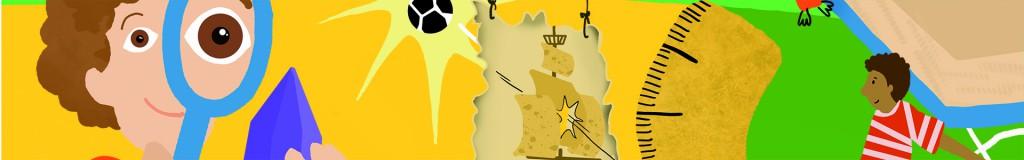 Zin in een nieuwe uitdaging in een inspirerende omgeving?Vacature leerkracht bovenbouw bij OBS LoepOnze kernwaarden: persoonlijke ontwikkeling- plezier- vertrouwen.Wij willen goed aansluiten op de onderwijsbehoeften van onze leerlingen. Op onze school is de basis een veilig pedagogisch klimaat. Wij werken met stam- en niveaugroepen.Bij Loep zijn we sterk gericht op het leren van de basisvaardigheden door de leerlingen. Bovendien leren we de leerlingen verder te kijken en vragen te stellen, op onderzoek uit te gaan, samen te werken en oplossingen te bedenken en presenteren. Sportiviteit is belangrijk binnen ons onderwijs. Sportief zijn, betekent plezier hebben in bewegen, technieken oefenen, maar ook leren samenwerken en kunnen omgaan met winnen en verliezen.Vacature FTEIn de bovenbouw (groep 7-8) zijn wij op zoek naar een enthousiaste leerkracht die ons team komt versterken. Wij krijgen een nieuwe school en werken aan de visieontwikkeling van de school. De vacature start na de zomervakantie. Het verkrijgen van een vaste aanstelling zal, bij bewezen geschiktheid, het gevolg zijn. Ben je parttimer? Schroom niet om te reageren.Heb je interesse om bij ons te komen werken? Neem dan contact op of stuur een mail met CV naar.Annemieke Jeenea.jeene@primoschiedam.nl06-25535520www.loepschiedam.nl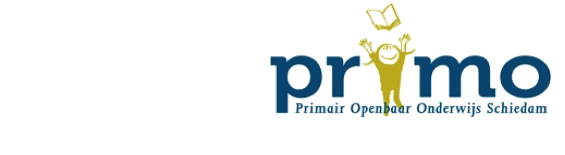 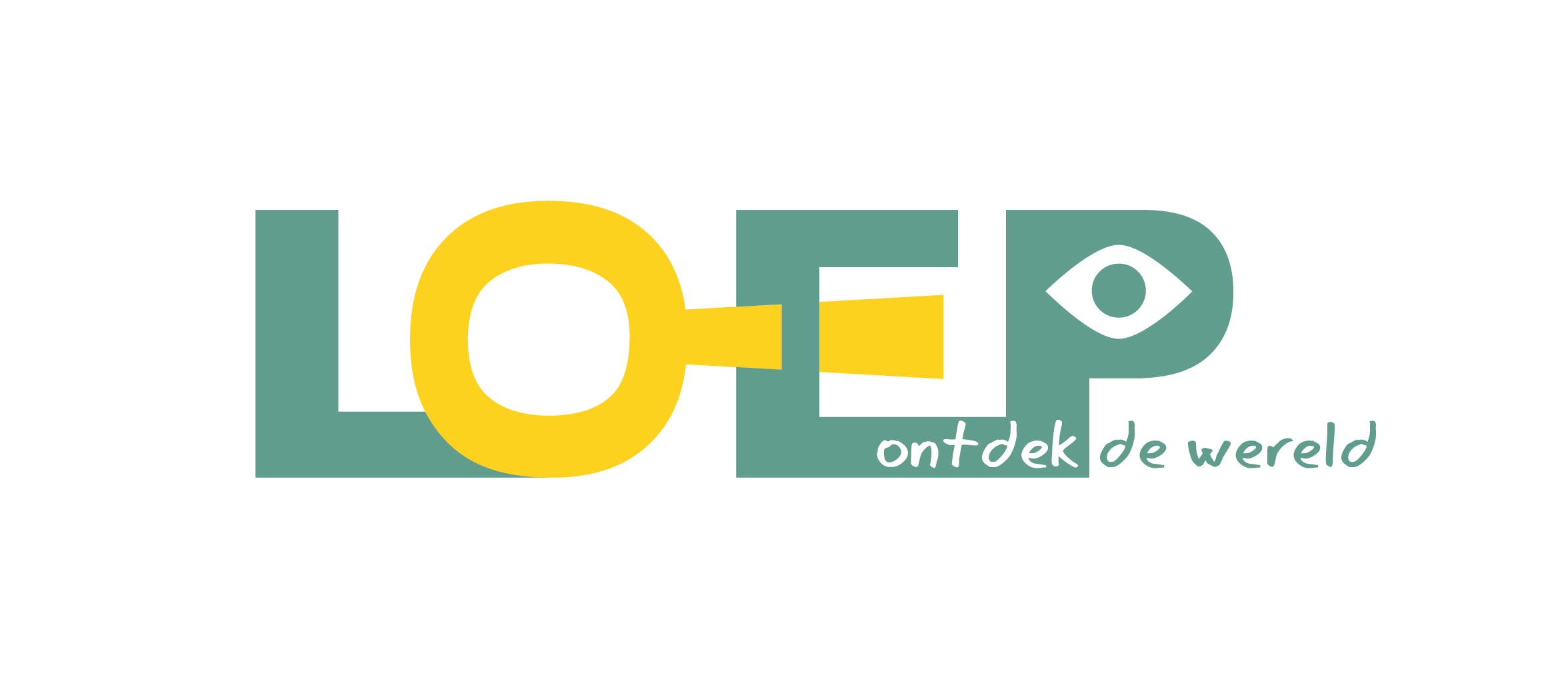 